ISTITUTO COMPRENSIVO STATALE CAMISANO VICENTINO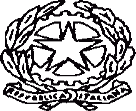 Via Europa, 45 – 36043 Camisano Vicentino (VI)Tel. 0444-610122 Fax 0444-410897E-mail: viic864002@istruzione.it E-mail certificata:viic864002@pec.istruzione.it Sito: www.ic-camisanovi.edu.itC.M. VIIC864002	C.F. 80020490241	C.U. UFHIXQAddendum 1: Piano vigilanza alunni - Secondaria “Virgilio”AS 2022 - 2023Luogo e tempi dell’accoglienzaModalità di vigilanzaRegolamento alunniACCOGLIENZAIl cancello d’entrata viene apertoalle ore 7:30.L’accoglienza avviene in cortile, tra le 7.30 e le 7.50 per gli alunni che si avvalgono dello scuolabus.I docenti sorvegliano gli alunni dalle ore 7:50  e li accompagnano nelle aule.Gli alunni entrano nel cortile della scuola da soli (salvo casi di comunicazioni realmente urgenti da parte dei familiari) e sono tenuti a ordinarsi negli spazi predefiniti per la propria classe.Gli alunni che arrivano a scuola in bicicletta sono tenuti a entrare dal cancello piccolo dell’entrata principale e a condurre la bicicletta a mano all’interno del cortile della scuola.Alle 7:50 gli alunni seguiranno ordinatamente, in fila per due, il docente della prima ora che li accompagna in aula.Eventuali ritardi vanno giustificati tramite libretto scolastico/registro elettronico.L’accoglienza avviene in cortile, negli spazi predefiniti per ogni classe, alle ore 7:50.Alle ore 8:00 il cancello viene chiuso.Nel caso manchi un docente, un collaboratore scolastico accompagnerà gli alunni in classe e ne garantirà la sorveglianza nell’attesa dell’arrivo di un docente.Un collaboratore scolastico in servizio assicura la chiusura del cancello alle ore 8:00.Gli alunni entrano nel cortile della scuola da soli (salvo casi di comunicazioni realmente urgenti da parte dei familiari) e sono tenuti a ordinarsi negli spazi predefiniti per la propria classe.Gli alunni che arrivano a scuola in bicicletta sono tenuti a entrare dal cancello piccolo dell’entrata principale e a condurre la bicicletta a mano all’interno del cortile della scuola.Alle 7:50 gli alunni seguiranno ordinatamente, in fila per due, il docente della prima ora che li accompagna in aula.Eventuali ritardi vanno giustificati tramite libretto scolastico/registro elettronico.I docenti rilevano presenze, assenze, ritardi e, in quest’ultimo caso, registrano la giustificazione scritta.Gli alunni entrano nel cortile della scuola da soli (salvo casi di comunicazioni realmente urgenti da parte dei familiari) e sono tenuti a ordinarsi negli spazi predefiniti per la propria classe.Gli alunni che arrivano a scuola in bicicletta sono tenuti a entrare dal cancello piccolo dell’entrata principale e a condurre la bicicletta a mano all’interno del cortile della scuola.Alle 7:50 gli alunni seguiranno ordinatamente, in fila per due, il docente della prima ora che li accompagna in aula.Eventuali ritardi vanno giustificati tramite libretto scolastico/registro elettronico.In caso di ritardi sistematici avvisano ilGli alunni entrano nel cortile della scuola da soli (salvo casi di comunicazioni realmente urgenti da parte dei familiari) e sono tenuti a ordinarsi negli spazi predefiniti per la propria classe.Gli alunni che arrivano a scuola in bicicletta sono tenuti a entrare dal cancello piccolo dell’entrata principale e a condurre la bicicletta a mano all’interno del cortile della scuola.Alle 7:50 gli alunni seguiranno ordinatamente, in fila per due, il docente della prima ora che li accompagna in aula.Eventuali ritardi vanno giustificati tramite libretto scolastico/registro elettronico.Dirigente Scolastico.Gli alunni entrano nel cortile della scuola da soli (salvo casi di comunicazioni realmente urgenti da parte dei familiari) e sono tenuti a ordinarsi negli spazi predefiniti per la propria classe.Gli alunni che arrivano a scuola in bicicletta sono tenuti a entrare dal cancello piccolo dell’entrata principale e a condurre la bicicletta a mano all’interno del cortile della scuola.Alle 7:50 gli alunni seguiranno ordinatamente, in fila per due, il docente della prima ora che li accompagna in aula.Eventuali ritardi vanno giustificati tramite libretto scolastico/registro elettronico.RICREAZIONILa prima ricreazione si effettua dalle ore 09:45 fino alle ore 10:00, mentre la seconda ricreazione si effettua dalle ore 11.50 alle ore 12.05. In entrambi gli orari le ricreazioni si effettuano nel cortile antistante la scuola in caso di bel tempo, oppure nei corridoi del piano terra e del primo piano antistanti alle aule, in caso di maltempo.Gli insegnanti indicati nel piano settimanale delle sorveglianze sono corresponsabili della vigilanza.È prevista la presenza di docenti negli spazi esterni, che si posizionano negli spazi assegnati dal piano sorveglianza, mentre i collaboratori scolastici si posizionano in atrio.Nel caso in cui un docente di sorveglianza debba assentarsi temporaneamente, ne informa i colleghi e provvede a farsi sostituire.Nel caso vi siano alunni cui è stato comminato il provvedimento disciplinare di sospensione dell’intervallo, questi saranno sorvegliati dai collaboratori scolastici o docenti in portineria.Gli alunni si recano autonomamente nei bagni del piano terra durante la ricreazione, sorvegliati dai collaboratori scolastici che si trovano nell’atrio e docenti in sorveglianza.In caso di maltempo la ricreazione si svolge nei corridoi, gli insegnanti si posizionano nei corridoi del primo piano o del piano terra, in base a quanto previsto dal pianosorveglianze.Al suono della campanella che avvisa della ricreazione gli alunni sono tenuti a uscire rapidamente dalle aule e dall’edificio dalla medesima uscita utilizzata al termine delle lezioni.Durante la ricreazione gli alunni possono utilizzare solo i servizi del piano terra.Durante la ricreazione non è consentito agli alunni di rientrare nell’edificio scolastico, se non per andare nei bagni del piano terra, o per motivate esigenze e comunque previa autorizzazione dei docenti.Gli alunni che abbiano educazione fisica alla seconda e quarta ora saranno riaccompagnati dal docente di educazione fisica in aula, dove lasceranno le sacche e prenderanno la merenda e poi usciranno dall’edificio accompagnati dal docente stesso.Gli alunni sono tenuti a circolare camminando (evitando di correre) in luoghi in cui siano visibili da parte dei docenti o dei collaboratori scolastici (non: sotto la scala, sotto gli alberi, dietro colonne o angoli) e a rispettare le richieste dei docenti qualora questi ravvisino o segnalino comportamenti potenzialmente pericolosi o rischiosi.All’inizio dell’anno scolastico i coordinatori di classe informano gli alunni del luogo in cui effettuare la ricreazione all’interno in caso di maltempo e del segnale specifico (doppia campanella).Gli alunni sono tenuti a gettare i rifiuti negli appositi contenitori.Nel caso la ricreazione si svolga in cortile, gli alunni sono tenuti a scartare le merende in cortile, anziché nelle aule.Nel caso la ricreazione si svolga all’interno, gli alunni sono tenuti a scartare le merende nei corridoi, anziché nelle aule.Al suono della campana che segnala la fine della ricreazione, gli alunni sono tenuti a posizionarsi	ordinatamente	etempestivamente negli appositi spazi.SPOSTAMENTI ALL’INTERNO DELL’EDIFICIO SCOLASTICOE VERSO LA PALESTRA O VERSO AULE SPECIALIOgni docente assicura la sorveglianza della classe durante gli spostamenti, curando che la classe si muova ordinatamente, in fila per due, e mantenendo un tono di voce basso, tale da non disturbare le altre classi.I docenti che si spostano con la classe in aule speciali sono tenuti a far sì che l’orario di rientro in aula coincida col suono della campanella. Sarà loro cura chiudere le aule a chiave o farle chiudere dai collaboratoriscolastici.Gli alunni escono dalla classe in fila ordinata mantenendo un tono di voce basso.USCITA AL TERMINE DELLE LEZIONIAlle ore 13:50, al suono della prima campanella i docenti invitano gli alunni a raccogliere il proprio materiale; alle ore 13:55, al suono della seconda campanella,	i	docenti accompagnano verso le uscite gli alunni.Gli alunni attraversano il cortile sorvegliati dai docenti dell’ultima ora ed escono dal cancello di uscita.Gli alunni che usufruiscono del pulmino comunale si ritrovano in atrio al suono della prima campanella ed escono dal cancello su via Ferrarin accompagnati e sorvegliati da un collaboratore scolastico che li aiuta nello smistamento nei due scuolabus.I docenti, al cancello di uscita, consentiranno agli alunni autorizzati all’uscita autonoma di allontanarsi; avranno cura di consegnare ai genitori o a loro delegati gli alunni non autorizzati all’uscita autonoma.Si ricorda che la vigilanza della scuola nei confronti degli alunni, inclusi quelli che usufruiscono del pulmino comunale, termina al cancello di uscita; nello specifico la salita, il viaggio e la discesa dallo scuolabus non sono di competenza e responsabilità del personale scolastico.In caso di ritardo dei genitori o loro delegati, l’alunno viene riaccompagnato in atrio e affidato alla sorveglianza dei collaboratori scolastici.In caso di ritardi ripetuti o eccessivamente prolungati, i collaboratori scolastici sono tenuti a informarne la dirigenza.Al suono della prima campanella gli alunni attendono il permesso del docente prima di riordinare e raccogliere il materiale.Gli alunni che usufruiscono del pulmino comunale si riuniscono in atrio ed escono accompagnati da un collaboratore scolastico.Gli altri alunni si dispongono ordinatamente in fila per due ed escono dall’edificio e dal cortile accompagnati dal docente dell’ultima ora. Gli alunni che non sono autorizzati all’uscita autonoma si posizionano vicino all’insegnante e segnalano al docente l’avvistamento dell’accompagnatore con cui rientreranno a casa.Gli alunni che utilizzano la bicicletta si recheranno a ritirarla previa autorizzazione e la condurranno a mano fino all'uscita, seguendo la propria classe.Gli alunni che abbiano fratelli o sorelle minori (anche cugini/amici minori, in caso di deleghe) con cui rientrano a casa, arrivati al cancello di uscita della propria classe si recano, attraversando il cortile, presso l’uscita da cui escono i fratelli/cugini /amici minori.